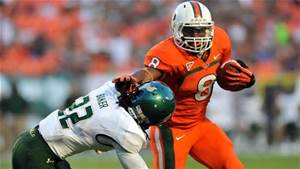 Games watched: Nebraska 2014, Virginia Tech 2014, Florida State 2014, Virginia 2014Summary: Duke Johnson is a gamebreaker with the potential to take a short gain the distance for 6. Despite his 5’9” frame, he plays with the physicality of a RB that’s 6’0”. He is not afraid of going in between the tackles to gain the tough yards however he is at his best when is out on the edge displaying his dangerous breakaway speed. He will not only remain a threat on the field during 3rd down with his catching ability, he also provides value in the return game (2 kickoff returns for a TD as a freshman). The negatives on Johnson start off with his small frame. This smallish frame creates the question of can he stay healthy and/or handle a full workload. In the past he has suffered injuries including a broken ankle. When running in between the tackles, Duke will occasionally run into the line instead of finding the open hole leading him to string out runs and get caught behind the line of scrimmage. Although he also struggles with ball security and pass protection, both of these can be coached upped with better technique. I believe Duke Johnson has the potential to be an explosive weapon in an NFL offense and a true game changer.Scheme Fit: ZoneComparison: David WilsonProjected Round: 2nd roundBest Fits: Detroit Lions, Oakland Raiders, New York Jets, Miami DolphinsStrengthsWeaknessesCombine resultsSpeed/ burstSmall frame40 yard dash- 4.54Good visionInjury historyVertical- 33.5Gamebreaking potentialfumblesBroad- 121 inchesReturn abilityPass protectionphysicalStrings out runComplete RBOccasionally Runs to darkness